Výber z publikačnej činnostiVedecké a odborné monografieZávodný, A.: Kontúry slovenskej onymie. Trnava : Typi Universitatis Tyrnaviensis, spoločné pracovisko Trnavskej univerzity v Trnave a Vedy, vydavateľstva Slovenskej akadémie vied, 2021. 287 s. ISBN 978-80-568-0435-3.Beláková, Mária – Hladký, Juraj – Závodný, Andrej: Hydronymia Malého Dunaja. Trnava : Typi Universitatis Tyrnaviensis, spoločné pracovisko Trnavskej univerzity v Trnave a VEDY, vydavateľstva Slovenskej akadémie vied, 2018. 533 s. ISBN 978-80-568-0167-3.Hladký, Juraj – Závodný, Andrej: Hydronymia Žitného ostrova. Trnava : Pedagogická fakulta Trnavskej univerzity v Trnave, 2015. 320 s. ISBN 978-80--8082-840-0.  Hladký, Juraj – Pavlovič, Jozef – Pavlovičová, Kristína – Závodný, Andrej:      Cyrilo-metodské     replikácie     byzantsko-slovanskej     kultúry v interpretácii. Trnava : Pedagogická fakulta Trnavskej univerzity v Trnave, 2013. 124 s. ISBN 978-80-8082-752-6. 1,21 MB (1,15 MiB), 20. 12. 2013 Spôsob prístupu: https://pdf.truni.sk/veda-vyskum?e-kniznica#monografie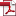 Závodný, Andrej: Hydronymia slovenskej časti povodia Moravy. Trnava : Typi Universitatis Tyrnaviensis, spoločné pracovisko Trnavskej univerzity v Trnave a VEDY, vydavateľstva Slovenskej akadémie vied, 2012. 494 s. ISBN 978-80--8082-561-4.Vysokoškolské učebniceZávodný, Andrej: Prednášky a praktiká z morfológie slovenského jazykaTrnava : Typi Universitatis Tyrnaviensis, spoločné pracovisko Trnavskej univerzity v Trnave a VEDY, vydavateľstva Slovenskej akadémie vied 2016. 208 s. 10,5 AH. ISBN 978-80-568-0002-7.Závodný, Andrej: Prednášky a praktiká z morfológie slovenského jazykaII. Trnava : Typi Universitatis Tyrnaviensis, spoločné pracovisko Trnavskej univerzity v Trnave a VEDY, vydavateľstva Slovenskej akadémie vied 2016. 121 s. 6,0 AH. ISBN 978-80-568-0003-4.Závodný, Andrej: Vývin slovenského jazyka a dialektológia. Elektronický kurz. Trnava : Pedagogická fakulta TU, 2012.Kapitoly vo vedeckých monografiáchZávodný, Andrej: Vzťahové a štruktúrne modely v hydronymii slovenských prítokov Moravy. In Z hydronymie západného Slovenska. Ed. J. Hladký. Trnava : Pedagogická fakulta Trnavskej univerzity v Trnave, 2010. S. 101–120. ISBN 978-80-8082-392-4.Štúdie v domácich a zahraničných vedeckých zborníkoch a časopisochHladký, Juraj – Závodný, Andrej: Životné jubileum docentky PhDr. Eleny Krasnovskej, CSc. In Slavica Slovaca, 2014, roč. 49, č. 1, s. 71–72. ISSN 0037--6787.Závodný, Andrej: Distribúcia sufixu – ava v slovenskej hydronymii. In Logos Onomastiki 1(2) 2008. Naukovij žurnal. Doneck : TOV „Juho-Vostok“, 2008. S. 76–80. ISSN 1996-8647.Hladký, Juraj – Závodný, Andrej: Jazykovedkyňa Anna Rýzková jubiluje. In Záhorie, roč. 16, 2006, č. 5, s. 24–25.Závodný, Andrej: O názvoch riek a potokov na Záhorí. In Záhorie, roč. 16, 2007, s. 6–11.Závodný, Andrej: O vybraných problémoch vo vyučovaní literatúry na základných školách. In Slovenský jazyk a literatúra v škole. Časopis pre otázky jazyka a literatúry. Bratislava : Vydavateľstvo SJLŠ, 2007. S. 285–289. ISSN 1335-2040.Závodný, Andrej: Názvy vodných tokov Borskej nížiny. In Záhorie, roč. 18, 2009, č. 5, s. 2–7.Závodný, Andrej: Niektoré neštandardizované hydronymá v slovenskom Pomoraví. In Slovenská reč, roč. 75, č. 4–5, 2010, s. 305–310. ISSN 0037-6981.Závodný, Andrej: Posesívnosť v slovenskej hydronymii. In Život medzi apelatívami a propriami. Jazykovedné štúdie. 29. Bratislava : VEDA, 2011, s. 139–147. ISBN 978-80-224-1213-1.Hladký, Juraj – Závodný, Andrej: Pôvod a etymológia názvu Korlátko. In Studia Slovacistica. Vipusk 10. Onomastika. Toponimika. Ed. S. M. Pachomova. Užhorod : Vidavnictvo Oleksandri Harkuši, 2009. S. 336–342. ISBN 978-966--8946-95-0.Závodný, Andrej: Vzájomná interakcia ojkoným a hydroným z hľadiska motivácie. In Studiji z onomastiki ta etimolohiji. Ed. V. P. Šuľhač. Kyjiv : Nacionaľna akademija nauk Ukraini. Institut ukrajinskoi movi, 2007, ISBN 978--966-02-4236-4, s. 104–109.Závodný, Andrej: Aktuálny stav výskumu slovenskej hydronymie. In Naukovyj visnyk Černyveckogo universytetu, vypusk 354-355 : Slovjanskaja filolihija. Ed.B. I. Benčuk et al. Černyvci : Vydavnyctvo Ruta Černiveckogo universytetu, 2007, s. 29–32.Závodný, Andrej: Diachrónna a synchrónna polyonymia v povodí Myjavy a Chvojnice. In Zborník Rara Avis II. Trnava : FF UCM, 2006, ISBN 80-89220--52-5, s. 155–163.Hladký, Juraj – Závodný, Andrej: Náboženská terminológia v slovenských toponymách. In Z problematiky náboženských výrazov v spisovnej slovenčine. Zborník z vedeckého seminára Diachrónne aspekty slovenskej náboženskej terminológie a súčasná jazyková prax. Ed. E. Krasnovská. Bratislava : VEDA, vydavateľstvo Slovenskej akadémie vied, 2009. S. 117–133. ISBN 978-80--8082-263-7.Závodný, Andrej: Náboženská terminológia v Historickom slovníku slovenského jazyka. In Z problematiky náboženských výrazov v spisovnej slovenčine. Zborník z vedeckého seminára Diachrónne aspekty slovenskej náboženskej terminológie a súčasná jazyková prax. Ed. E. Krasnovská. Bratislava : VEDA,vydavateľstvo Slovenskej akadémie vied, 2009. S. 45–80. ISBN 978-80-8082--263-7.Závodný, Andrej: Hydronymá v terénnych názvoch Záhoria. In Z hydronymie západného Slovenska. Ed. J. Hladký. Trnava : Pedagogická fakulta Trnavskej univerzity v Trnave, 2010. S. 83–90. ISBN 978-80-8082-392-4.Závodný, Andrej: Onomastika ako pansofická veda. In Acta Facultatis Paedagogicae Universitatis Tyrnaviensis. Seria A – Philologica. Zost. J. Pavlovič. Trnava : Pedagogická fakulta Trnavskej univerzity v Trnave, Oddelenie pre vedu, výskum a zahraničné styky, 2011, s. 65–85. ISBN 978-80--8082-468-6, EAN 9788080824686.Závodný, Andrej: Hydronymá zo Zoborskej listiny v súčasných hydronomastických prácach (Náčrt problematiky venovaný 900. výročiu Zoborskej listiny). In Studiji z onomastiki ta etimolohiji. Ed. V. P. Šuľgač, I. M. Železnjak, O. P. Karpenko, E. S. Otin, S. M. Pachomova. Kyjiv : Institut ukrainskoi movi NANU 2013. S. 91–107. ISBN 978-966-8825-79-8.Závodný, Andrej:   Ortografická   a   onymická   neurčitosť   vlastných   mien v slovenčine (na toponymii Žitného ostrova). In Aktuaľni problemy filolohiji ta perekladoznavstva: Zbirnyk naukovych prac. Ed. M. E. Skyba. Chmeľnyckyj: Ministerstvo osvity i nauky Ukrajiny – Chmeľnickyj nacionaľnyj universytet 2013. S. 292–308. ISBN 978-617-683-024-5.Vybrané	publikované	referáty	na	zahraničných	a	domácich	vedeckých konferenciáchZávodný, Andrej: Daktoré názvy z povodia Rudavy. In Studiji z onomastiki ta etimolohiji. Ed. O. P. Karpenko. Kyjiv : Universitetske vidavnictvo PUĽSARI a Nacionaľna akademija nauk Ukraini. Institut ukrajinskoi movi, 2008. S. 52–60. ISBN 978-966-2171-30-3.Závodný, Andrej: Etnické  vplyvy  na  hydronymiu  záhorského  regiónu. In Mnohotvárnost a špecifičnost onomastiky (IV. česká onomastická konferencia, 15. – 17. september 2009 Ostrava). Ed. Mgr. Jaroslav David, Ph.D., Mgr. Michaela Čornejová, Ph.D., PhDr. Milan Harvalík, Ph.D. Ostrava – Praha : Filozofická fakulta Ostravské univerzity v Ostravě a Ústav pro jazyk český AV ČR, v. v. i., 2010. S. 515–521. ISBN 978-80-7368-7793.Závodný, Andrej: Zopár novších poznámok k výkladom niektorých hydroným z povodia slovenských prítokov Moravy. In Studiji z onomastiki ta etimolohiji 2011 – 2012. Ed. O. P. Karpenko, V. P. Šuľhač. Kyjiv : Nacionaľna akademija nauk Ukraini. Institut ukrajinskoi movi – Vidavnictvo Kij, 2012. S. 79–91. ISBN 978-966-8825-73-6.Závodný, Andrej:   Živé   hydronymá   verzus   štandardizované   hydronymá. In Zborník materiálov zo 6. medzinárodnej vedeckej konferencie o komunikácii. Kontinuitné a diskontinuitné otázky jazykovej komunikácie. Ed. P. Odaloš. Banská Bystrica : Univerzita Mateja Bela v Banskej Bystrici. Fakulta humanitných vied, 2007, s. 499–503. ISBN 978-80-8083-456-2.Závodný, Andrej: Hydronymia povodia Myjavy a Chvojnice. In Varia XV. Zborník materiálov z XV. kolokvia mladých jazykovedcov (Banská Bystrica – Tajov 7. –9. 12. 2005). Ed.: A. Gálisová – A. Chomová. Bratislava : Slovenská jazykovedná spoločnosť pri SAV a Katedra slovenského jazyka a literatúry FHV UMB v Banskej Bystrici, 2008. S. 663–672. ISBN 80-89037-04-6.Závodný, Andrej: Vodné názvy slovenskej časti Pomoravia. In Varia XVIII. Zborník príspevkov z XVIII. kolokvia mladých jazykovedcov (Prešov – Kokošovce-Sigord 3. – 5. 12. 2008). Ed. M. Ološtiak – M. Ivanová – L. Gianitsová-Ološtiaková. Prešov : Univerzitná knižnica Prešovskej univerzity v Prešove, 2009. S. 773–779. ISBN 978-80-555-0083-6.Závodný, Andrej: Diachrónny pohľad na distribúciu sufixu – ava v slovenskej hydronymii. In Varia VII. Zborník materiálov z XVII. kolokvia mladých jazykovedcov (Ružomberok, Liptovská Osada – Škutovky 7. –9. 11. 2007). Zost. V. Kováčová. Ružomberok : Filozofická fakulta Katolíckej univerzity v  Ružomberku  – Slovenská  jazykovedná  spoločnosť  pri  SAV v Bratislave, 2010. S. 548–556. ISBN 978-80-8084-550-6.Chudíková, Eva – Závodný, Andrej: Porovnávanie motivačných činiteľov v staroľubovnianskom a senickom regióne. In Varia XIX. Zbroník plných príspevkov z XIX. kolokvia mladých jazykovedcov (Trnava – Modra-Harmónia18. – 20. 11. 2009). Eds. J. Hladký, Ľ. Rendár. Trnava : Trnavská univerzita v Trnave, 2010. S. 120–126. ISBN 978-80-970561-1-7.Závodný, Andrej: Niektoré názvy mokradí a mŕtvych ramien v slovenskom povodí Moravy. In Jednotlivé a všeobecné v onomastike. 18. slovenská onomastická konferencia Prešov (12. – 14. september 2011). Ed. M. Ološtiak. Prešov : Prešovská univerzita v Prešove 2012. S. 208–215. ISBN 978-80-555--0594-7.Závodný, Andrej: Niektoré osadné názvy na Záhorí. In Varia XX. Zborník príspevkov z XX. kolokvia mladých jazykovedcov (Častá-Papiernička 24. –26. 11. 2010). Ed. G. Múcsková. Bratislava : Slovenská jazykovedná spoločnosť pri Jazykovednom ústave Ľudovíta Štúra SAV 2012. S. 682–702. ISBN 978-80--970561-3-1.Závodný, Andrej: Praslovanské paralely v hydronymii slovenského Záhoria. Formant – ava v slovenskej hydronymii. In Severnoe Pričernomorie : K istokam slavjanskoj kuľtury. IV čtenija pamjati akademika O. N. Trubačeva. (22. –26. septembra 2006). Alupka – Chersones : Slavjanskij mir, 2006. S. 21.Ostatné odborné publikácie, recenzie a odborné aktivityZávodný, Andrej: Ako sa hovorí v Zohore. In Zohor. Zost.: M. Mackovičová, A. Prociková. Zohor : Obecný úrad Zohor, 2014. S. 205–212. ISBN 978-80--971620-8-5.Kniha bola ocenená 2. miestom v súťaži Kniha Záhoria 2014, organizovanej Záhorskou knižnicou v Senici, Záhorskou galériou Jána Mudrocha v Senici, Záhorským múzeom v Skalici a Mestským centrom kultúry v Malackách.Závodný, Andrej: Nové monografie o slovenskej hydronymii. In Acta onomastica, 2013, roč. LIV, s. 325–330. ISBN 978-80-86496-75-7.Závodný, Andrej: Nové monografie o slovenskej hydronymii. In Slavica Slovaca, 2014, roč. 49, č. 1, s. 78–80. ISSN 0037-6787.Závodný, Andrej: Nárečie obce. In Smrdáky. Z kultúrneho dedičstva. Zost. V. Drahošová. Skalica : Záhorské múzeum v Skalici, 2011. S. 68–79. ISBN 978--80-85446-70-8.Závodný, Andrej: Jablonické nárečie – osobitný (okrajový) typ záhorského nárečia. In Jabuoňické všelico. Zost. A. Závodný. Jablonica : Obecný úrad Jablonica 2012. S. 68–84. ISBN 978-80-971211-3-6.Závodný, Andrej: Jablonica a jej chotár. In Jabuoňické všelico. Zost. A. Závodný. Jablonica : Obecný úrad Jablonica 2012. S. 11–55. ISBN 978-80--971211-3-6.Jánošík, V. – Závodný, Andrej: Niektoré motivačné činitele jablonických prezývok. In Jabuoňické všelico. Zost. A. Závodný. Jablonica : Obecný úrad Jablonica 2012. S. 101–107. ISBN 978-80-971211-3-6.Závodný, Andrej: Spracovanie hydronymie Slovenska. In Kultúra slova, 2006, č. 5, s. 306–309.Závodný, Andrej: Hydronymia povodia Oravy. In Kultúra slova, 2007, č. 6, s. 365–368.Závodný, Andrej: Literárna Jablonica. Štyri ruky života. In Záhorie, roč. XIX., 2010, č. 6, s. 24.Magyar radió Szeged – slovenská sekcia. Diskusia na tému Hydronymia Slovaciae pre  vysielanie  maďarského  rozhlasu  pre  Slovákov  žijúcich v Maďarsku. Vysielanie v materinskom jazyku – Odkrývanie tajomstiev názvov. Hostia: J. Hladký, A. Závodný. Redaktorka: Iveta Hruboňová. Vysielané 2. decembra 2008.Redakčné a zostavovateľské práceJustová, M. – Rakovská, G.: Projekt „Učíme sa pracovať“. Zlaté Moravce – Krompachy : Maják, o. z., 2007. 68 s.Justová, M. – Rakovská, G.: Project „We learn to work“. Zlaté Moravce – Krompachy : Maják, o. z., 2007. 68 s.Kol. autorov: Jabuoňické všelico. Zost. Andrej Závodný (aj jazykový redaktor). Jablonica : Obecný úrad Jablonica 2012. 180 s. ISBN 978-80-971211-3-6.„Kniha bola ocenená 1. miestom v súťaži Kniha Záhoria 2012, organizovanej Záhorskou knižnicou v Senici, Záhorskou galériou Jána Mudrocha v Senici, Záhorským múzeom v Skalici a organizáciami v zriaďovateľskej pôsobnosti Trnavského samosprávneho kraja.“Výber z účasti na riešení projektovSpoluriešiteľ   grantu   VEGA   1/0884/08    Hydronymia    západného Slovenska (úspešne ukončený v roku 2010).Spoluriešiteľ grantu VEGA č. 1/0447/09 Analýza synchrónnej a diachrónnej hydronymie povodia Váhu (úspešne ukončený v roku 2012).Zástupca        vedúceho        riešiteľského        kolektívu        grantu        VEGA č. 1/0510/12 Diachrónna a synchrónna hydronymia Žitného ostrova (úspešne ukončený v roku 2015).Spoluriešiteľ projektu Virtuálna univerzita Agentúry Ministerstva školstva, vedy, výskumu a športu SR pre štrukturálne fondy EÚ.Vedúci riešiteľského kolektívu grantu VEGA č. 1/0289/16 Hydronymia Malého Dunaja (úspešne ukončený v roku 2018).Spoluriešiteľ grantu KEGA č. 002TTU-4/2018 Jazyk a komunikačná kompetencia.Zástupca        vedúcej        riešiteľského         kolektívu         grantu         VEGA č. 1/0366/19 Staroslovienske texty sv. Klimenta Ochridského, prepis, preklad a výklad.Zástupca vedúceho riešiteľského kolektívu grantu VEGA č. 1/0058/20 Teória a terminologický systém slovenskej onomastiky (v kontexte slovanskej a medzinárodnej onomastickej terminológie).Ďalšie vedecké a odborné aktivityČlen Kalendárovej komisie pri Ministerstve kultúry SR.Člen redakčnej rady časopisu Záhorie.Člen Slovenskej jazykovednej spoločnosti.Člen predsedníctva Slovenskej onomastickej komisie pri Jazykovednom ústave Ľudovíta Štúra SAV.Člen Komisie pre slovanskú onomastiku pri Medzinárodnom komitéte slavistov (od roku 2014).Odborná spolupráca s RTVS.Predseda pobočky Slovenskej jazykovednej spoločnosti pri SAV v Trnave (od roku 2015).Člen Kodifikačnej a pravopisnej komisie pri Jazykovednom ústave Ľudovíta Štúra SAV (od roku 2021).